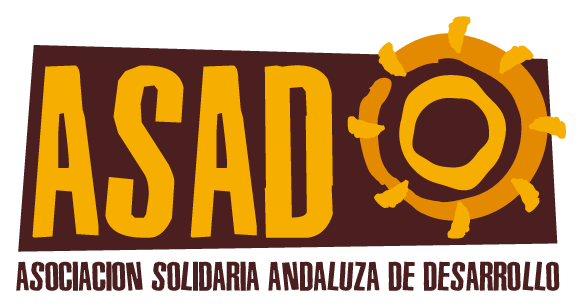 FICHA DE VOLUNTARIADO NOMBRE Y APELLIDOSDNI/NIE	FECHA DE NACIMIENTODIRECCIÓNMÓVIL	CORREO ELECTRÓNICOOCUPACIÓN ACTUAL  (¿A qué te dedicas?)FORMACIÓN (¿Sobre qué sabes? ¿Qué has estudiado?)EXPERIENCIA PROFESIONAL Y DE VOLUNTARIADO (¿Qué has hecho? ¿Dónde y cómo has participado?)HERRAMIENTAS COMUNICATIVAS (Conocimientos en fotografía, vídeo, programas de edición, redes sociales, teatro, artivismo, otras) Quiero/puedo participar:¿DE QUÉ FORMA QUIERES PARTICIPAR? ¿EN QUÉ ACTIVIDADES TE GUSTARÍA COLABORAR?¿CÓMO CONOCISTE A ASAD?¿QUÉ FORMACIÓN E INFORMACIÓN TE GUSTARÍA RECIBIR?Los datos personales que nos facilites serán incorporados a la base de datos de la entidad. La base de datos se utilizará para mantenerte informado/a de los acontecimientos y actividades que realiza ASAD. En el caso que no quieras recibir comunicaciones a través del email, haz una cruz aquí:LUNESMARTESMIÉRCOLESJUEVESVIERNESSÁBADOMañanaTarde